Собрание жителей  29.11.2019 годаДворец культуры Новолеушковского сельского поселения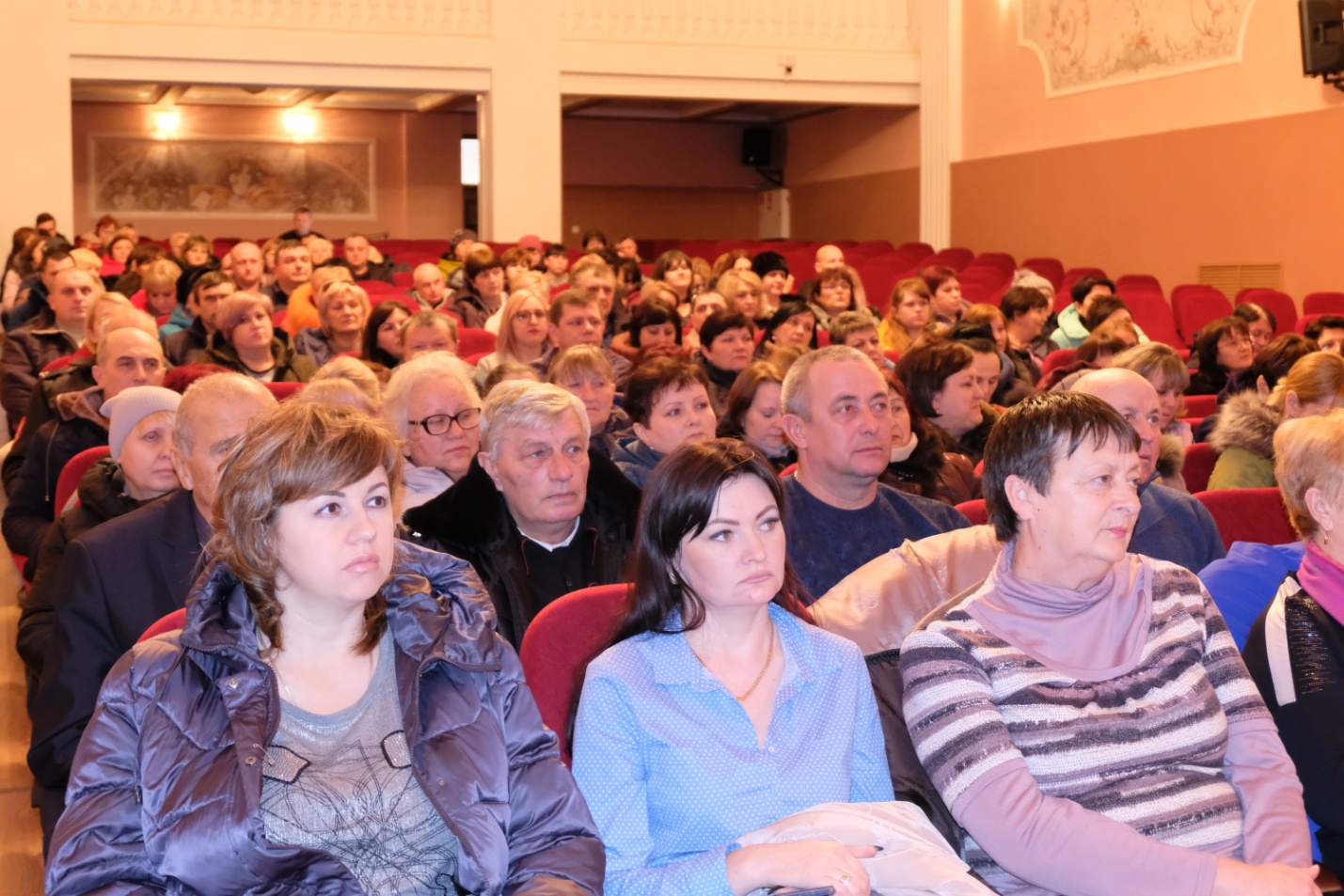 